Certificate of Participation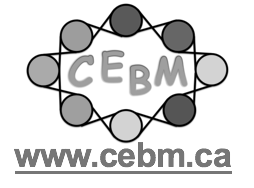 
PYRAMID OF INTERVENTION INTO PRACTICE